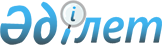 О внесении изменения в решение III сессии Шахтинского городского маслихата от 6 апреля 2012 года № 789/3 "Об установлении единых ставок фиксированного налога"
					
			Утративший силу
			
			
		
					Решение XIV сессии VI созыва Шахтинского городского маслихата Карагандинской области от 10 июля 2017 года № 1414/14. Зарегистрировано Департаментом юстиции Карагандинской области 11 августа 2017 года № 4338. Утратило силу решением Шахтинского городского маслихата Карагандинской области от 10 мая 2018 года № 1515/21
      Сноска. Утратило силу решением Шахтинского городского маслихата Карагандинской области от 10.05.2018 № 1515/21 (вводится в действие по истечению десяти календарных дней после дня его первого официального опубликования).
      В соотвествии с Кодексом Республики от 10 декабря 2008 года "О налогах и других обязательных платежах в бюджет (Налоговый кодекс)", Законом Республики Казахстан от 23 января 2001 года "О местном государственном управлении и самоуправлении в Республике Казахстан", городской маслихат РЕШИЛ:
      1. Внести в решение III сессии Шахтинского городского маслихата от 6 апреля 2012 года № 789/3 "Об установлении единых ставок фиксированного налога" (зарегистрировано в Реестре государственной регистрации нормативных правовых актов за № 8-8-110, опубликовано 25 мая 2012 года в газете "Шахтинский вестник" № 21), следующее изменение:
      приложение к указанному решению изложить в новой редакции согласно приложению к настоящему решению.
      2. Настоящее решение вводится в действие по истечению десяти календарных дней после дня первого официального опубликования. Размеры единых ставок фиксированного налога для индивидуальных предпринимателей и юридических лиц, осуществляющих деятельность в городе Шахтинске и прилегающих поселках
					© 2012. РГП на ПХВ «Институт законодательства и правовой информации Республики Казахстан» Министерства юстиции Республики Казахстан
				
      Председатель сессии

М. Алтыбаев

      Секретарь маслихата

Ж. Мамерханова
Приложение
к решению XIV сессии
городского маслихата
от 10 июля 2017 года № 1414/14Приложение
к решению III сессии
городского маслихата
от 6 апреля 2012 года № 789/3
№
Наименование объекта налогообложения
Ставка фиксированного налога на один объект, в месячном расчетном показателе на месяц
1
Игровой автомат без выигрыша, предназначенный для проведения игры с одним игроком
2
2
Игровой автомат без выигрыша, предназначенный для проведения игры с участием более одного игрока
3
3
Персональный компьютер, используемый для проведения игры
1
4
Игровая дорожка
17
5
Карт
6
6
Бильярдный стол
5